I was talking/video chatting with a student and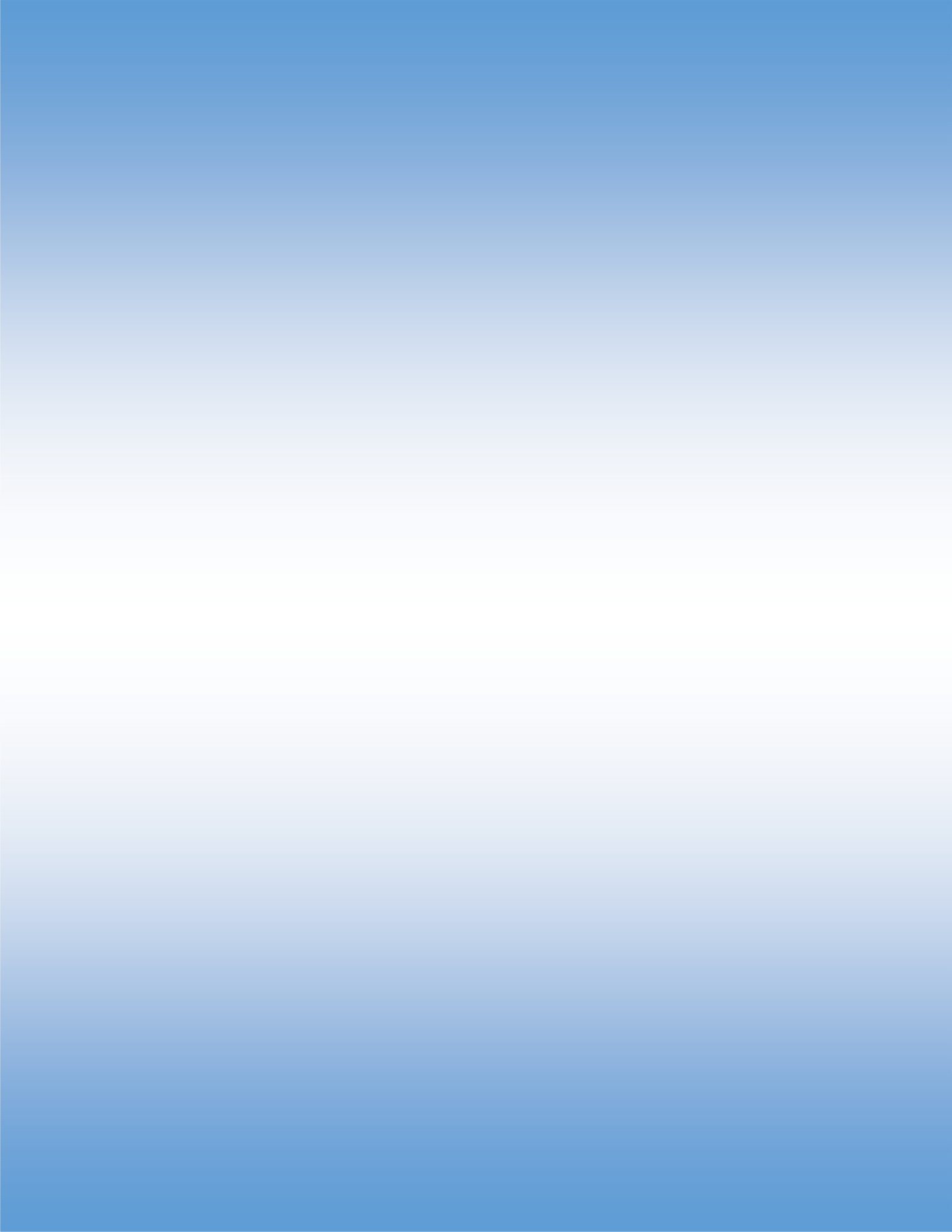 I am concerned about their safety.	From what they said, I am concerned about….Insert school/district name and contact information for counselor/administration